St. Maria Goretti Catholic School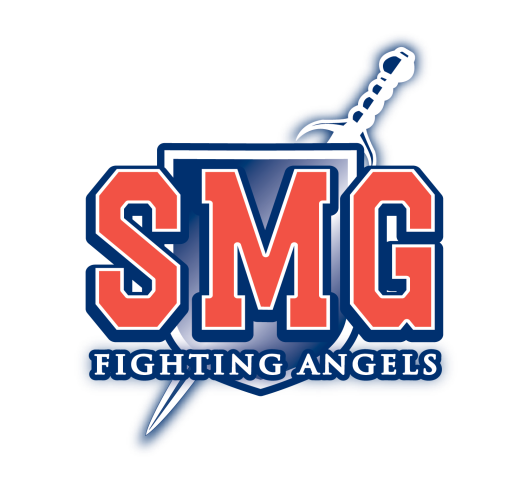 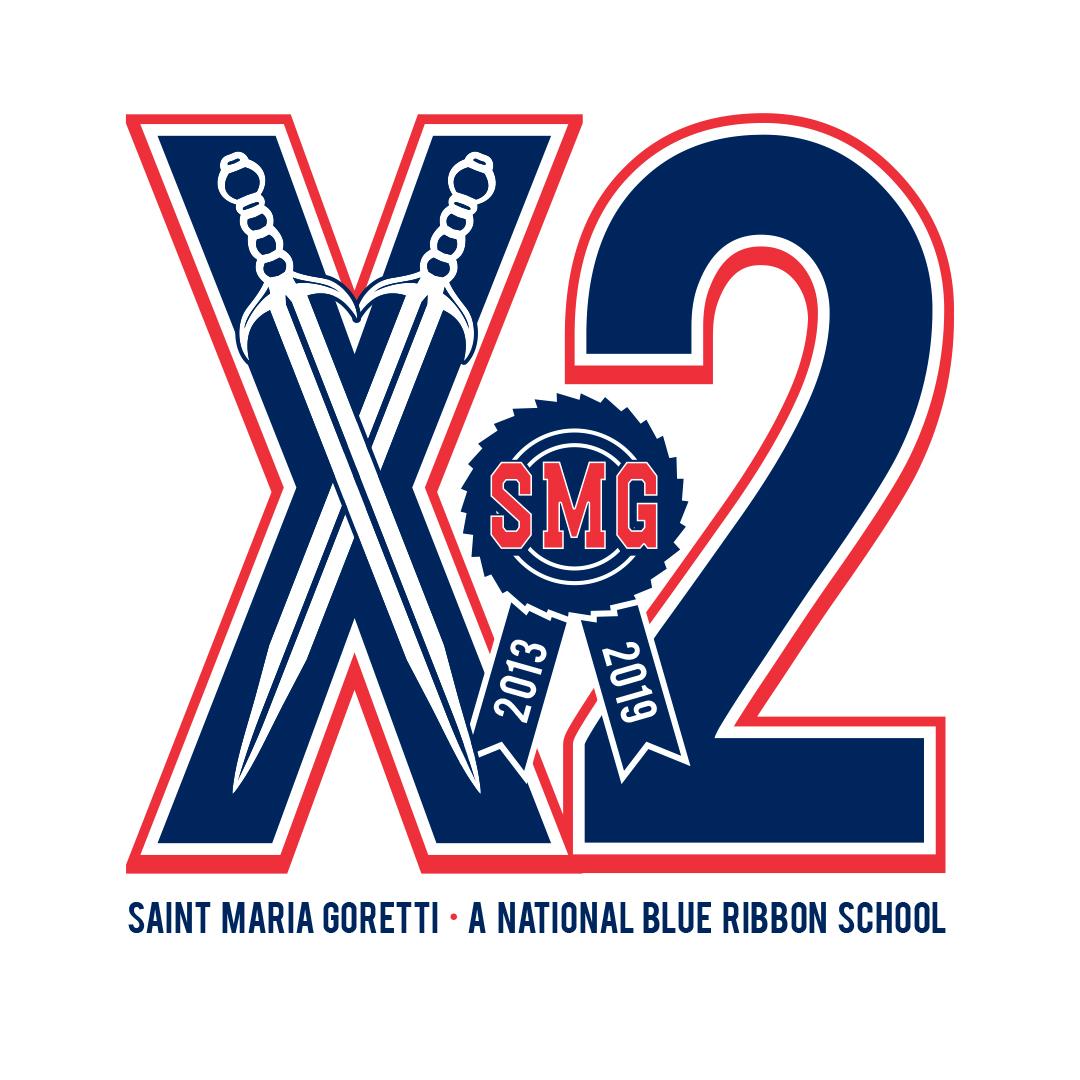 									                           17104 Spring Mill Road   											    Westfield, IN 46074317.896.5582www.smgonline.org/school2013 and 2019 National Blue Ribbon School of ExcellenceGRADE Kindergarten *** Supplies may also be ordered from 1stdayschoolsupplies.com by 6/15/22St. Maria Goretti Catholic School									                           17104 Spring Mill Road   											    Westfield, IN 46074317.896.5582www.smgonline.org/school2013 and 2019 National Blue Ribbon School of ExcellenceGRADE 1st *** Supplies may also be ordered from 1stdayschoolsupplies.com by 6/15/22St. Maria Goretti Catholic School									                           17104 Spring Mill Road   											    Westfield, IN 46074317.896.5582www.smgonline.org/school2013 and 2019 National Blue Ribbon School of ExcellenceGRADE 2nd   *** Supplies may also be ordered from 1stdayschoolsupplies.com by 6/15/22St. Maria Goretti Catholic School									                           17104 Spring Mill Road   											    Westfield, IN 46074317.896.5582www.smgonline.org/school2013 and 2019 National Blue Ribbon School of ExcellenceGRADE 3rd *** Supplies may also be ordered from 1stdayschoolsupplies.com by 6/15/22St. Maria Goretti Catholic School									                           17104 Spring Mill Road   											    Westfield, IN 46074317.896.5582www.smgonline.org/school2013 and 2019 National Blue Ribbon School of ExcellenceGRADE 4th *** Supplies may also be ordered from 1stdayschoolsupplies.com by 6/15/22St. Maria Goretti Catholic School									                           17104 Spring Mill Road   											    Westfield, IN 46074317.896.5582www.smgonline.org/school2013 and 2019 National Blue Ribbon School of ExcellenceGRADE 5th *** Supplies may also be ordered from 1stdayschoolsupplies.com by 6/15/22St. Maria Goretti Catholic School									                           17104 Spring Mill Road   											    Westfield, IN 46074317.896.5582www.smgonline.org/school2013 and 2019 National Blue Ribbon School of ExcellenceGRADE 6th *** Supplies may also be ordered from 1stdayschoolsupplies.com by 6/15/22St. Maria Goretti Catholic School									                           17104 Spring Mill Road   											    Westfield, IN 46074317.896.5582www.smgonline.org/school2013 and 2019 National Blue Ribbon School of ExcellenceGRADE 7th *** Supplies may also be ordered from 1stdayschoolsupplies.com by 6/15/22St. Maria Goretti Catholic School 									                           17104 Spring Mill Road   											    Westfield, IN 46074317.896.5582www.smgonline.org/school2013 and 2019 National Blue Ribbon School of ExcellenceGRADE 8th *** Supplies may also be ordered from 1stdayschoolsupplies.com by 6/15/22QtyDescription1Colored Pencils - Crayola - 12 Ct1Composition Book - Wide Ruled – Black Marble - 100 Ct2Crayons - Crayola - Twistables - 08 Ct1Dry Erase Markers – Expo – 4 Color Set – Fine2Eraser – Papermate – Pink Pearl – Large – 1 Pk2Folder - Plastic & Pocket - 3 Hole – Blue1Folder - Plastic & Pocket - 3 Hole – Red1Folder - Plastic & Pocket - 3 Hole - Yellow2Glue - Elmers - Washable Stick - Purple - .21 oz - 01 Pk1Glue - Elmers - Washable Stick - Purple - .21 oz - 06 Pk1Markers – Washable – Crayola – Classic – 10 ct - Thick1Headphones1Notebook - 1 Sub - Spiral - Wide - Red - 70 Ct - Mead1Pencil Pouch - Clear - 9 x 10.5 - 3 Ring3Tissue - Kleenex - 100 Ct2Wipes - Disinfectant - Clorox - 70 Ct1Hand Sanitizer – Flip Top or Pump – Purell – 8ozQtyDescription1Colored Pencils - Crayola - 12 Ct1Composition Book - Wide Ruled - Black - 100 Ct1Composition Book - Wide Ruled - Green - 100 Ct2Crayons - Crayola - Twistables - Minis - 24 Ct4Dry Erase Markers - Expo - Black - Chisel2Eraser – Papermate – Pink Pearl – Large – 1 Pk1Folder - Plastic & Pocket - Blue2Folder - Plastic & Pocket - Green2Folder - Plastic & Pocket - Purple1Folder - Plastic & Pocket - Yellow1Folder - Plastic Pocket & Prong - Red3Glue - Elmers - Washable Stick - Purple - .21 oz - 01 Pk1Glue - Elmers - Washable Stick - Purple - .21 oz - 12 Pk1Hand Sanitizer - Dispensing Pump - Purell - 8 oz2Markers - Washable - Crayola - Classic - 10 Ct - Thick1School Box - 5.6 in x 8.4 in x 2.5 in - Plastic - Asst Colors1Scissors - Fiskar - Kids - 5 Inch – Pointed1Tissue - Kleenex - 100 Ct1Wipes - Disinfectant - Clorox - 70 Ct1HeadphonesQtyDescription1Binder - Durable - View - 1 Inch - Blue - Avery1Composition Book - Wide Ruled - Black - 100 Ct4Crayons - Crayola - 24 Ct4Dry Erase Markers - Expo - Black - Fine2Eraser - Papermate - Pink Pearl – Large - 1 Pk1Folder - Plastic & Pocket – Red1Folder - Plastic & Pocket - Yellow1Folder - Plastic & Pocket - 3 Hole - Green1Glue - Elmers - Washable Stick - Purple - .21 oz - 12 Pk2Markers - Washable - Crayola - Assorted - 12 Ct - Thick2Notebook - 1 Sub - Spiral - Wide – Blue- 70 Ct - Mead Mead1Notebook - 1 Sub - Spiral - Wide – Green - 70 Ct - Mead1Pencil - Sharpened - No 2 - 12 Pk1Pencil Sharpener – Canister – 2 Hole1Pens – BIC – 2 Pk - Black1Pens – BIC – 2 PK - Blue1Pens - BIC - 2 Pk - Red1School Box - 5.6 in x 8.4 in x 2.5 in - Plastic – Asst Colors1Scissors - Fiskar - Kids - 5 Inch - Pointed3Tissue - Kleenex - 100 Ct1Wipes - Disinfectant - Clorox - 70 Ct1Earbuds / HeadphonesQtyDescription1Colored Pencils – Crayola – 12 Ct1Crayons - Crayola - 24 Ct2Eraser - Papermate - Pink Pearl - Large - 1 Pk1Flash Cards - Multiplication - (0 to 12) - 54 Cards1Folder – Plastic & Pocket - Blue 1Folder – Plastic & Pocket – Green1Folder – Plastic & Pocket – Purple1Folder – Plastic & Pocket – Red1Folder – Plastic & Pocket - Yellow 1Glue - Elmers - Washable Stick - Purple - .21 oz - 01 Pk2Highlighter - Chisel - Yellow - 1 Pk – Avery1Markers - Washable - Crayola - Classic - 08 Ct – Thin1Notebook - 1 Sub - Spiral - Wide - Blue - 70 Ct – Mead1Notebook - 1 Sub - Spiral - Wide - Red - 70 Ct – Mead2Paper Towel - Scott - Mega Choose a Size - 102 Ct2Pencil - Sharpened - No 2 - 12 Pk1Pencil Pouch - Clear - 9 x 10.5 - 3 Ring4Pens – Flair – Black – Qty: 11Scissors - Fiskar - Kids - 5 Inch – Pointed2Tissue - Kleenex - 100 Ct1Wipes - Disinfectant - Clorox - 70 Ct1Earbuds / HeadphonesQtyDescription1Binder - Durable - View - 1 Inch - Blue – Avery1Colored Pencils - Crayola - 12 Ct1Composition Book - Wide Ruled – Black - 100 Ct1Crayons - Crayola - 24 Ct3Dry Erase Markers - Expo - Black - Chisel2Eraser – Papermate – Pink Pearl Large – 1pk1Folder - Plastic & Pocket - Orange1Folder - Plastic & Pocket - Purple1Folder - Plastic & Pocket - Red2Folder - Plastic & Pocket - Yellow1Folder - Plastic & Pocket - Black1Folder - Plastic Pocket & Prong - Blue1Folder - Plastic Pocket & Prong - Green1Glue - Elmers - Washable Stick - Purple - .21 oz - 01 Pk2Hand Sanitizer - Dispensing Pump – Purell - 8 oz2Highlighter - Chisel - Yellow - 1 Pk - Avery3Index Cards - 4 x 6 - Ruled - White - 100 Ct1Markers - Crayola - Classic - 08 Ct - Thick1Notebook - 1 Sub - Spiral - Wide - Green - 70 Ct 1Notebook - 1 Sub - Spiral - Wide - Red - 70 Ct 1Paper - Filler - Wide - 100 Ct1Paper Towel -  Mega Choose a Size - 102 Ct2Pencil - Sharpened - No 2 - 12 Pk1Pencil Sharpener - Canister - 2 Hole2Pens - BIC - 2 Pk - Red1School Box - 5.6 in x 8.4 in x 2.5 in – Plastic - Asst Colors1Scissors - Fiskar - Kids - 5 Inch - Pointed3Tissue - Kleenex - 100 Ct2Wipes - Disinfectant - Clorox - 70 Ct1Earbuds / HeadphonesQtyDescription1Binder - Durable - View - 1 Inch - Blue - Avery1Binder - Durable - View - 1 Inch - White - Avery1Colored Pencils - Crayola - 12 Ct6Composition Book - Wide Ruled - Black -100 Ct1Divider- Avery 8 Tab -White  Big Tab Write On2Dry Erase Markers - Expo - 4 Color Set - Chisel1Folder - Plastic Pocket & Prong - Blue1Folder - Plastic Pocket & Prong - Green1Folder - Plastic Pocket & Prong - Red1Glue - Elmers - Washable School Bottle - 4 oz1Glue - Elmers - Washable Stick - Purple - .21 oz - 01 Pk1Graph Paper - 4 x 4 Quad - Filler Paper - 80 Ct2Highlighter - Chisel - Yellow - 1 Pk - Avery1Index Cards - 3 x 5 - Ruled - White - 100 Ct 1Markers - Crayola - Classic - 10 Ct - Thick3Paper - Filler - College - 150 Ct2Paper Towel - Scott - Mega Choose a Size - 102 Ct2Pencil -  Sharpened - No 2 - 12 Pk1Pens - Erasable - Papermate - Black - Qty:11Protractor - 6 Inch1Ruler - 12in/30cm - Plastic - Transparent1Scissors - Fiskar - 7 Inch - Pointed1Sticky Notes - Post It - 3 x 3 - Plain - Yellow - 100 Pk3Tissue - Kleenex - 100 Ct3Wipes - Disinfectant - Clorox - 70 Ct1Earbuds / HeadphonesQtyDescription1Binder - Hvy Duty - View - 1 In - Black - One Touch EZD Ring - Avery1Binder - Hvy Duty - View - 1 In - Blue - One Touch EZD Ring - Avery1Binder - Hvy Duty - View - 1 In - Green - One Touch EZD Ring - Avery1Binder - Hvy Duty - View - 1 In - Red - One Touch EZD Ring - Avery1Binder - Hvy Duty - View - 1 In - White - One Touch EZD Ring - Avery2Colored Pencils - Crayola - 12 Ct5Composition Book - Wide Ruled - Black - 100 Ct5Divider - Avery - 5 Tab - White - Big Tab Write On1Eraser - Papermate - Pink Pearl - Large - 1 Pk2Folder - Plastic Pocket & Prong - Blue2Folder - Plastic Pocket & Prong - Green2Folder - Plastic Pocket & Prong - Yellow1Glue - Elmers - Washable Stick - Purple - .21 oz - 01 Pk1Highlighter - Chisel - Yellow - 1 Pk - Avery2Notebook - Five Star - 1 Sub - WR - 8 x 10.5 - 100 Ct5Paper - Filler - Wide - 100 Ct2Pencil - Sharpened - No 2 - 12 Pk3Pens - BIC - 2 Pk - Blue1Pens - BIC - 2 Pk - Red2Tissue - Kleenex - 144 Ct2Wipes - Disinfectant - Clorox - 70 Ct1Earbuds / HeadphonesQtyDescription1Binder - Hvy Duty - View - 1 In - Black – One Touch EZD Ring - Avery1Binder - Hvy Duty - View - 1 In - Blue – One Touch EZD Ring - Avery1Binder - Hvy Duty - View - 1 In - Green – One Touch EZD Ring - Avery1Binder - Hvy Duty - View - 1 In - White – One Touch EZD Ring - Avery2Colored Pencils - Crayola - 12 Ct4Divider - Avery - 5 Tab - White – Big Tab Write On2Dry Erase Markers - Expo - 4 Color Set – Chisel1Eraser - Papermate - Pink Pearl - Large – 1 Pk1Folder - Plastic & Pocket – Blue1Folder - Plastic & Pocket - Green1Folder - Plastic & Pocket - Red1Folder - Plastic & Pocket - Yellow1Highlighter - Chisel - Yellow - 1 Pk - Avery1Index Cards - 4 x 6 - Ruled - White – 100 Ct - Mead2Notebook - Five Star - 1 Sub - CR – Asst Color – 11 x 8.5 - 100 Ct2Notebook - Five Star - 3 Sub - CR – Asst Color - 8.5 x 113Paper - Filler - College - 150 Ct2Pencil - Sharpened - No 2 - 12 Pk3Pens - BIC - 2 Pk - Blue1Pens - BIC - 2 Pk - Red2Tissue - Kleenex - 100 Ct1Wipes - Disinfectant - Clorox - 70 Ct1Earbuds / HeadphonesQtyDescription1Binder - Hvy Duty - View - 1 In - Blue - One Touch EZD Ring - Avery1Binder - Hvy Duty - View - 1 In - Green - One Touch EZD Ring - Avery1Binder - Hvy Duty - View - 1 In - Red - One Touch EZD Ring - Avery1Binder - Hvy Duty - View - 1 In - White - One Touch EZD Ring - Avery1Colored Pencils - Crayola - 12 Ct2Composition Book - College Ruled - Hard Marble4Divider - Avery - 5 Tab - White - Big Tab Write On1Highlighter - Pen Style - Chisel - Clip - 3 Pack - Yellow, Blue, Pink1Index Cards – 3 x 5 – Ruled – White – 100 ct – Med2Notebook - 3 Sub - Spiral - CR - Asst Color – Mead4Paper - Filler - College - 150 Ct1Pencil - Ticonderoga - Sharpened - No 2 - 12 Pk1Pens - BIC - 10 Pack - Black1Pens - BIC - 2 Pk - Red2Tissue - Kleenex - 100 Ct1Wipes - Disinfectant - Clorox - 70 Ct1Earbuds / Headphones